Village of VesperTrash and Recycling Collection ScheduleTrash will be collected every Friday. Recycling will be collected every other Friday. Trash Only Collection	 Trash and Recycling Collection	 Observed Holiday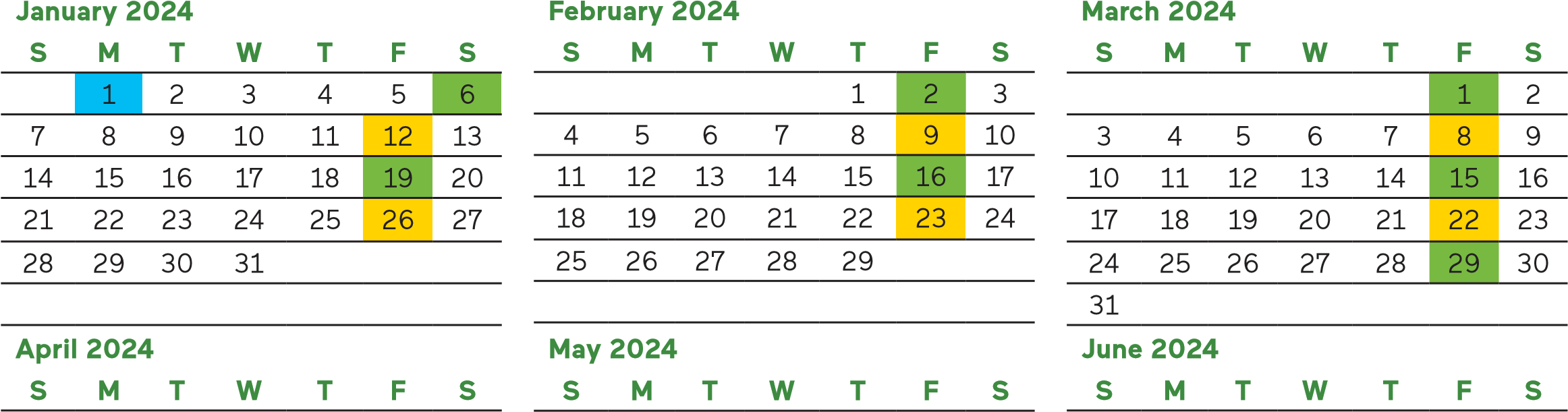 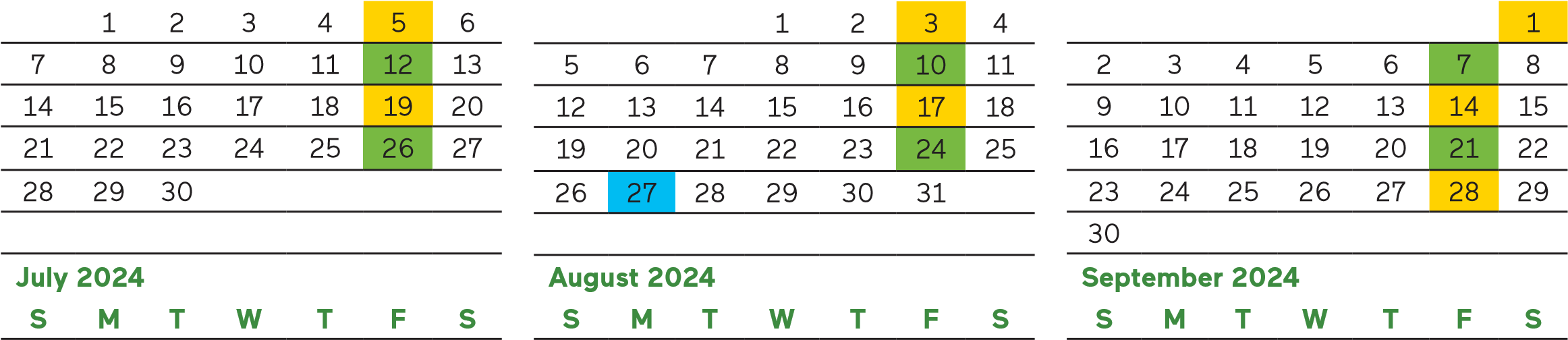 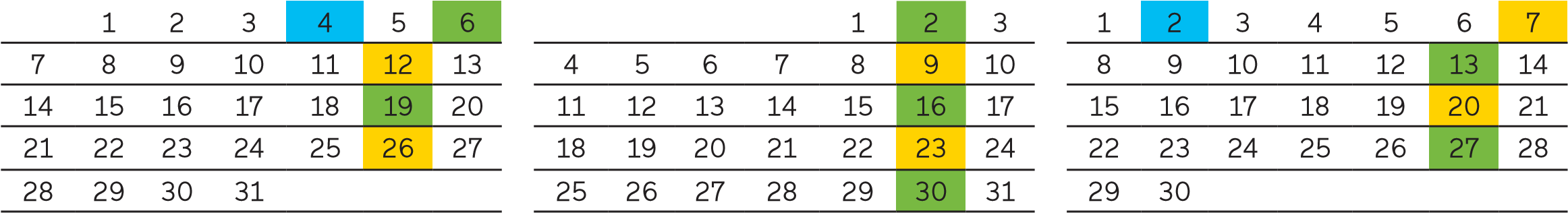 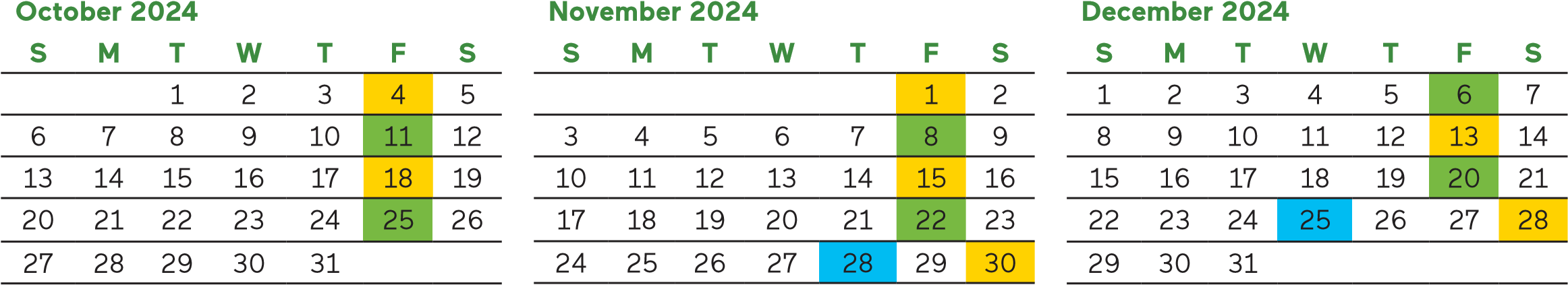 Observed Holidays Please note, if your service day falls on or follows one of these observed holidays, your service will be delayed by one day for that week only. Carts must be curbside by 5 a.m. and be fully accessible with 3 to 4 feet of clearance around each cart. Cannot be blocked by parked vehicles.New Year’s Day: Monday January 1, 2024 	Labor Day: Monday September 2, 2024 Memorial Day: Monday May 27, 2024 			Thanksgiving Day: Thursday November 28, 2024	 Independence Day: Thursday July 4, 2024 			Christmas Day: Wednesday December 25, 2024Customer Service  Chat:wm.com My WM: Manage your services with a My WM account. Visit wm.com/mywm to create an account.  Email: wmservice@wm.com© 2024 WM Intellectual Property Holdings, LLC